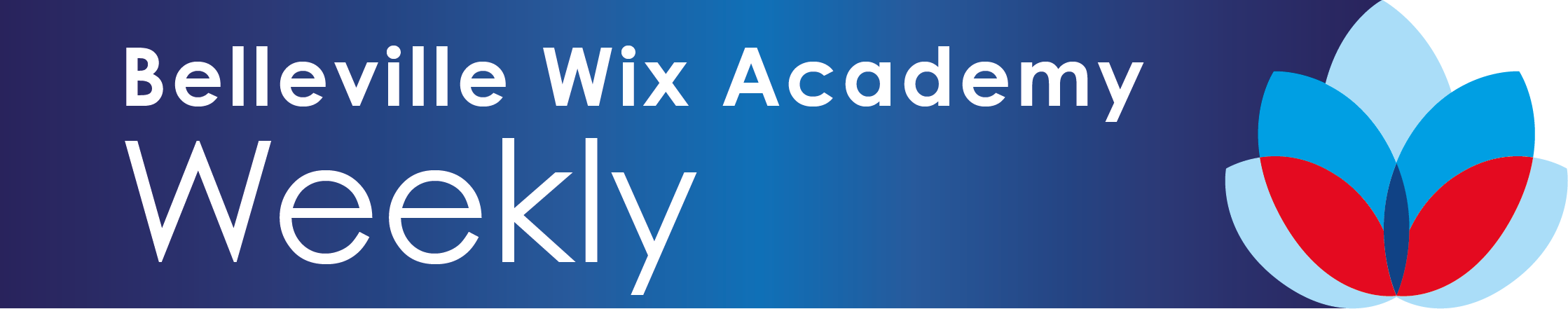 What an exciting week we have had at BWA this week and there is more to come this evening when we have our Cinema Night for pupils in Reception and Year 1. Year 6 Trip to the Churchill War rooms Year 6 have been to the Churchill War Rooms to enhance their study of WW2. They had a great time learning how the government, led by the then Prime Minister Winston Churchill, operated in the underground bunker, under Westminster, during WW2. 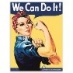 Year 3 Roman Day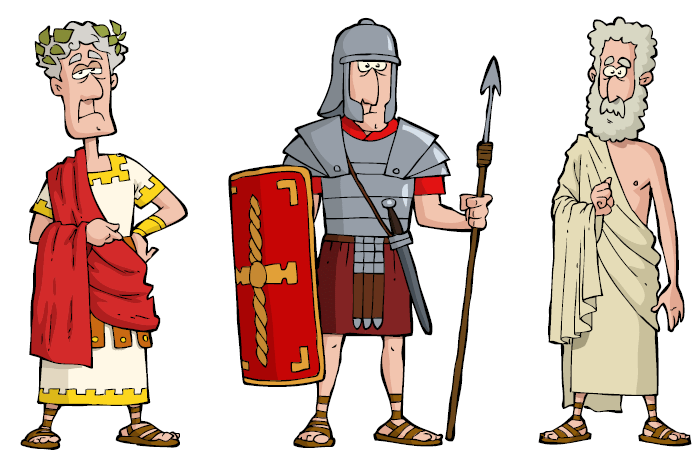 Throughout the day on Thursday, Year 3 had the opportunity to make a paper mosaic, learn some army tactics – Tortoise Formation and how to read Roman Numerals, they and ended the marvelous  day with a feast of olives, grapes and bread.Excellent Writing in Reception Our excellent learners in Reception have produced super writing based on the book they read, Peace at Last, by Jill Murphy. It was their first story writing task of the year and the teachers were delighted with what they produced. Well done everyone! 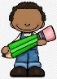 BBC Children in Need                                                                                                        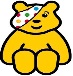 Today everyone has enjoyed taking part in fundraising for BBC Children in Need. It is great to see the children all dressed up and of course our fantastic staff. Thank you to everyone who helped us raise money for this charity. Future Event As part of our CARE values, we will be supporting another charity, Save the Children, next month and hope that you will join us. On Friday 14th December pupils will be invited to wear a winter jumper in return for a donation of a £1, or more if they wish. This charity helps children all over the world to thrive, not just survive. Sad FarewellSadly, we have said a farewell to Miss Bangura this week as she finished her apprenticeship with us at BWA. It was a delight to have her on the team and I am sure you will join me in wishing her the very best of wishes for the future. 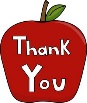 Winter ClothingPlease may I request that pupils are coming into school in their correct uniform and wearing a coat, appropriate for the weather?  This week we had heavy downpours of rain and some pupils with no coats. I feel it is important for pupils to get out to play, and we try hard to ensure they get outside throughout the school day. 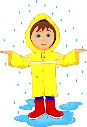 Exciting PTA events Perhaps some of you are getting ready for Christmas and hope you will have added our Christmas Shopping event on Thursday 29th November to your calendar and as well as the Christmas Fair Wishing you a fabulous weekend.                                                                                Séana Henry 